Schoolplan de Blinkerd Ontwikkelingsgericht leren met oog op de toekomstSchoolplan 2020 -2024 VoorwoordVoor u ligt het schoolplan van basisschool de Blinkerd in Monster. Dit schoolplan vertelt wie wij zijn, wat onze idealen en ambities zijn over het onderwijs van de toekomst en op welke wijze we daar werk van willen maken. Ons schoolplan beschrijft kort en bondig hoe we daar de komende jaren aan gaan werken door dit te vertalen in beleid en plannen. Zo blijven we onszelf richting geven en blijven we toetsen of we op de goede weg zitten. In het eerste deel van dit schoolplan beschrijven we wie wij zijn. Ter sprake komt waar we nu staan, wat onze waarden zijn en we schetsen hoe wij met die waarden invulling geven aan de vier richtinggevers van PCPOW, de stichting waaronder wij vallen. De vier richtinggevers zijn: ‘vind je unieke print’, ‘je bent geliefd’, ‘plezier in leren’ en ‘we doen het samen’. Tot slot beschrijven we waar we de komende 4 jaar in willen investeren en wat onze krachten en valkuilen zijn. In het tweede deel wordt een stuk beleid omschreven. Onderwijs en ondersteuning, personeel, kwaliteit, partners, sponsoring en een stukje samenhang komen aan de orde. Met vriendelijke groetMyrte van StaalduinendirecteurOnze collectieve ambitieWie zijn wij?Op de Blinkerd is een gemêleerd en enthousiast team werkzaam. Met de komst van een nieuwe directeur in 2019 is er een deel van het team met pensioen gegaan en is er gestart met 5 nieuwe teamleden. Het afgelopen schooljaar zijn wij op verschillende studiedagen aan de slag gegaan met het vormen van een nieuwe visie voor de toekomst op de Blinkerd. Daarnaast is er veel aandacht besteed aan het versterken van de prof cultuur om zo, met elkaar,  nog beter onderwijs aan onze leerlingen te verzorgen. Op de Blinkerd wordt ernaar gestreefd om zowel het individuele belang als het groepsbelang een plek te geven binnen het onderwijs. Leerlingen verschillen op allerlei vlakken, zoals cognitieve vermogens, persoonskenmerken, leermotivatie en sociale leefomgeving. Binnen kindgericht leren staat het welzijn van de leerlingen voorop. De focus ligt op het verhogen van de individuele prestaties en het vergroten van de motivatie van leerlingen. Eerst werken aan de relatie en dan aan de prestatie. Vanuit de overheid is er in het plan Onderwijs2032 aangegeven dat scholen de 21e -eeuwse vaardigheden een vaste plaats moeten geven in het curriculum. Als school zijn wij bezig om na te denken hoe wij deze vaardigheden een plek kunnen geven in onze vernieuwde visie. De looptijd  van dit nieuwe schoolplan willen we gebruiken om deze en andere speerpunten vorm te geven in de dagelijkse praktijk. In het onderwijs moeten keuzes gemaakt worden tussen individueel belang en groepsbelang. Leerlingen moeten leren om deel te nemen aan de samenleving. Mede door het onderwijs leren zij zorgdragen voor elkaar, rekening te houden met elkaar en worden hier normen en waarden voortdurend besproken, zowel binnen de school als daarbuiten. Naast het groepsbelang, wordt er ook aandacht besteed aan het vormen en ontwikkelen van een individu dat kan reflecteren en kritisch nadenken. Het team heeft nog veel ambities en toekomstplannen. Denk aan het ontwikkelen van een portfolio, meer groepsdoorbrekend werken, kindgericht werken, ontwikkelingsgericht werken en faciliteiten die wij hebben goed inzetten. Onze ambities komen terug in de jaarplannen, welke samen dit schoolplan vormen.Onze Missie:De Blinkerd laat kinderen stralen en blinken.Onze waardenBij alles wat we doen, vragen wij ons af of dit binnen de pijlers past. We werken met vijf inhoudelijke werkgroepen die de visie verder uitwerken en neerzetten binnen de school. “ Met een nieuwsgierige blik erkennen we verschillen en bouwen we met elkaar aan de toekomst van ieder kind”.  (Er)kennenOp de Blinkerd willen we ieder kind erkennen in dat wat hij of zij nodig heeft. Respect en vertrouwen is daarbij het uitgangspunt. Wij creëren een vertrouwde omgeving waar het kind zich gezien en erkent voelt. De Blinkerd laat kinderen stralen en blinken.In goede samenwerking met ouders en leerkrachten werken we aan de ontwikkeling van de kinderen. Om een volgende stap in de ontwikkeling van het kind te zetten, kijken we voortdurend naar wat het kind al kan, wat zijn/haar talenten zijn en wat jet kind van ons nodig heeft. Wij geloven in erkende ongelijkheid in de begeleiding van ieder uniek kind en houden daarbij rekening met het kind en zijn/haar omgeving.NieuwsgierigOp de Blinkerd genieten we van de nieuwsgierige open blik waarmee zij naar de wereld kijken. Van deze houding willen gebruik maken en inzetten in ons onderwijs. De kinderen worden vanuit hun eigen blik op de wereld en hun motivatie om nieuwe dingen te ontdekken nieuwe vaardigheden aangereikt. We stimuleren de nieuwsgierigheid door middel van samenwerkend, spelend, ontwikkelingsgericht en ontdekkend/ onderzoekend leren in thema’s.Kinderen mede eigenaar te laten zijn van hun eigen leerproces is cruciaal voor een optimale ontwikkeling. Werken binnen een thema zorgt voor meer betrokkenheid en krijgt meer betekenis voor kinderen. Er wordt ontwikkelingsgericht onderwijs gegeven in thema’s. We werken aan verschillende doelen voor verschillende vakken tegelijk. Kinderen werken samen, gaan op onderzoek uit en spelen met elkaar. Zo wordt het kind op het eigen niveau uitgedaagd. Dit is motiverend en dus van groot belang voor leren en plezier beleven in leren. 21-eeuwse vaardigheden staan bij het leren centraal; dat is wat we ieder kind mee willen geven voor de toekomst. 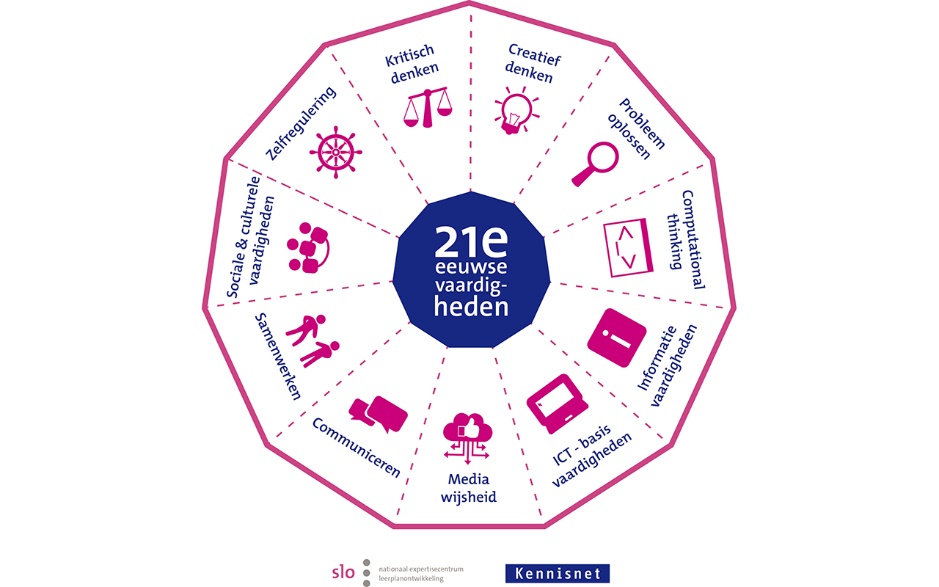 BouwenSamen met ouders bouwen we aan de toekomst van het kind. Door te kijken naar wat het kind al kan, bepalen we wat de volgende stap is die gezet moet worden om te bouwen aan hun ontwikkeling. Op elkaar kunnen bouwen is daarin van groot belang. We willen het kind op alle verschillende vakgebieden optimaal laten groeien tot zelfregulerende individuen. Dit doen we door te werken aan een goed zelfbeeld, het kind stimuleren om dingen zelf te proberen en te ondernemen en het kind te leren om hulp te vragen wanneer dat nodig is. Ieder kind is uniek en heeft eigen behoeften. Daarom is het belangrijk dat we differentiëren in ons aanbod en blijft het team samen bouwen aan het verbeteren van het onderwijs dat we geven.Wat is onze context waarin onze kernwaarden terug komen?De stichting PCPOW heeft de afgelopen twee á drie jaar aandacht besteed aan het vormen van een nieuwe visie. Daar hebben leerkrachten, ouders, directeuren van de scholen binnen de stichting en andere betrokkenen een actieve en betrokken rol in gespeeld. Er is onderling veel gebrainstormd, gepraat, er zijn ideeën uitgewisseld, plannen concreet gemaakt en beelden aan gekoppeld. Uiteindelijk zijn er vier richtinggevers uit gekomen die centraal staan binnen de scholen van de PCPOW-stichting. Bij het vormen van de richtinggevers is rekening gehouden dat er verbondenheid is onder de scholen, maar dat iedere school daarbij wel de vrijheid heeft om het zelf in te kleuren. De richtinggevers die centraal staan binnen alle PCPOW-scholen zijn: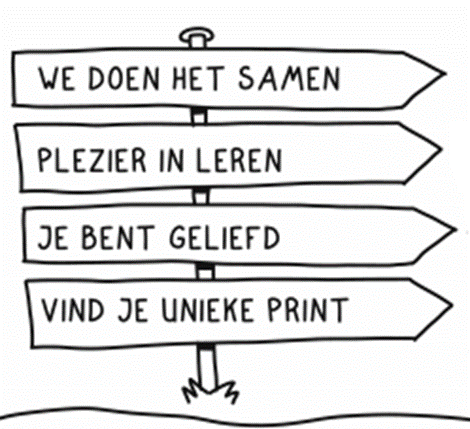 We doen het samenSamen met het team werken we aan een professionele cultuur, waarin er samengewerkt wordt aan de ontwikkeling van het kind.Uit onderzoek blijkt dat ouderbetrokkenheid bij school van groot belang is voor de algemene ontwikkeling van het kind. Samen met de ouder gaan we een samenwerking aan om ieder kind het beste te kunnen begeleiden. Ouders zijn daarin gelijkwaardige gesprekspartners. Ook de kinderen leren dat samenwerken hen verder helpt. Welke rol kies je als je samenwerkt en lukt het ook een andere rol aan te nemen tijdens het samenwerken? Zo kom je samen tot een uitwerking waar je trots op bent. Naast samenwerking intern, werken wij met verschillende externe organisaties om aan te sluiten bij onze leerlingen. Zo werken we samen met de bibliotheek op school om gerichte aandacht te geven aan het ervaren van leesplezier. Ook is er logopedie op school en bieden wij maandelijks een inloopspreekuur aan van SKT voor ouders met eventuele opvoedvragen. Plezier in lerenLeren en plezier gaan hand in hand. Als kinderen vanuit hun eigen motivatie dingen mogen ontdekken en vanuit nieuwsgierigheid mogen leren, is de motivatie groter en is leren leuk. Op de Blinkerd is er veel aandacht voor het ontdekkend en ontwerpend leren in ons O2 lab. De zaakvakken (geschiedenis, aardrijkskunde, natuur) worden geïntegreerd aangeboden middels de methode Blink. Engels wordt aangegeven in alle leerjaren. In het kooklokaal krijgen de leerlingen gedurende het jaar een aantal smaak- en kooklessen. Ook hier leren kinderen op een speelse manier samenwerken, rekenen (wegen, meten, omrekenen) en taal. Je bent geliefd De basis van leren start bij vertrouwen en erkenning. Vertrouwen vanuit het kind in de leerkracht en ook vanuit de leerkracht in het kind. Op de Blinkerd mogen kinderen dit vertrouwen ervaren, maar zich bovenal geliefd voelen door hun omgeving en ieder kind voelt dat het mee mag doen.  Wij zijn een gezonde school gericht op het thema ‘welbevinden’. Wij besteden extra aandacht aan omgang met elkaar en een positief klassenklimaat. Dit doen we onder andere door de Kanjertraining in te zetten. Vind je unieke printOp de Blinkerd mogen kinderen op ontdekkingsreis. Wij als leerkrachten lopen naast de kinderen om hen te volgen en soms te sturen, maar bovenal te stimuleren zichzelf en de wereld om hen heen te ontdekken. Wij letten erop dat deze ontdekkingen bijdragen aan hun leerproces en hen elke dag een stukje verder brengen in hun ontwikkeling. Wij geloven erin dat het recht op ongelijke behandeling kinderen juist verder helpt. Niet elk kind heeft hetzelfde nodig om tot een goed resultaat te komen. Ieder kind heeft het recht om juist daar begeleiding te krijgen waar hiaten zijn. Geen enkel kind is hetzelfde, geen enkel kind leert op dezelfde manier. Op de Blinkerd krijgen kinderen de ruimte om op eigen wijze leerstof eigen te maken, passend en samen bouwen aan hun eigen ontwikkeling. Wat is onze strategie?In onze strategie beschrijven we de wijze waarop we werk willen maken van onze ambities en doelen. We omschrijven de kenmerken van ons handelen en die zichtbaar zijn binnen onze school. Wij willen schoolbreed en bouwdoorbroken onze visie zichtbaar hebben. Wat zien we dan terug in de klassen, hoe leren de kinderen en hoe communiceren we daarover?Vind je unieke printAls Protestants Christelijke school besteden wij iedere dag aandacht aan het geloof. In alle groepen wordt de dag geopend met een openingsgebed of –lied en de dag wordt ook afgesloten met een gebed of lied. Wij geven ons onderwijs extra kleur met de normen en waarden uit de Bijbel. In de alle groepen werken wij met de methode “trefwoord”. Daarnaast hebben we 2 schooldiensten per jaar op zondagochtend en besteden wij aandacht aan de Christelijke feestdagen Kerst, Pasen en Pinksteren, afgewisseld in de klas of in de kerk.De Blinkerd is een warme, eigentijdse en dynamische school in Monster. Bij ons wordt ieder kind gezien en gekend. We hebben veel aandacht voor de veiligheid en het welbevinden, omdat we willen dat alle kinderen graag naar school gaan. Door in te spelen op de verschillen in talent en tempo van het kind, stellen we het kind centraal. We bieden onderwijs dat interessant en uitdagend is, door aan te sluiten bij de belevingswereld van de kinderen. Dat leerlingen van de Blinkerd hun unieke print mogen vinden, komt vooral terug tijdens het kindgericht werken. Tijdens kindgericht werken wordt er uitgegaan van de kracht van de leerlingen en van de individuele ontwikkeling en interesses van de leerlingen. De leerlingen krijgen de ruimte om hun eigen keuzes te maken en er worden kindgesprekken gevoerd om met kinderen te evalueren en feedback te geven. Zelfregulatie is het hogere doel; wat  goede motivatie en resultaten met zich meebrengen.Dit is op verschillende momenten zichtbaar in de groepen, namelijk:In de groepen 1-3 mogen leerlingen zelf kiezen waar en hoe zij gaan spelen. In de groepen 1-3 wordt volgens ontwikkelingsgericht onderwijs gewerkt, het thematisch spel staat daarin centraal en alle andere vakken worden daar zo veel mogelijk in geïntegreerd. Uitgezonderd het leren lezen en rekenen in groep 3. In groep 1-2 werken wij met een planbord, waarin de leerlingen zelf inplannen wanneer ze een opdracht uitvoeren en wanneer deze voltooid is mogen zij een pion achter hun naam hangen en hebben zij zo inzicht in wat ze al gedaan en nog niet gedaan hebben. Je bent geliefdVan alle betrokkenen bij de Blinkerd, zowel leerlingen, team, ouders en externen, willen wij dat zij zich veilig voelen. Zij moeten zich gezien voelen en waardevol voor de school met hun persoonlijkheid en talenten. Werken vanuit welbevinden en talenten doet groeien! Geliefd zijn betekent vertrouwen geven en krijgen. Vertrouwen dat iemand het goede wil doen. Als de leerlingen eerst het vertrouwen wordt gegeven in wat zij kunnen, ontstaat ook de veiligheid van waaruit leerlingen een volgende stap durven nemen. Hetzelfde geldt voor de medewerkers in een organisatie.  De voorwaarde voor gezien worden of een ander zien, is elkaar willen ontmoeten. Niet in de oppervlakkigheid, maar het verhaal achter het verhaal willen horen. Nieuwsgierig zijn naar de ander, je willen verdiepen in wat een ander te bieden heeft. Het begint altijd met het goede voorbeeld zien en het goede voorbeeld geven. Zowel naar de leerlingen, als naar het team en ouders.Binnen de school zijn verschillende specialisten die kijken naar wat leerlingen nodig hebben om zich gezien te voelen en soms net dat beetje extra vertrouwen geven aan leerlingen in wat zij kunnen. Wij beschikken op dit moment binnen het team de volgende specialisaties: hoogbegaafdheid, gedrag en vertrouwenspersoon/kindercoach.  Dat leerlingen van de Blinkerd zich geliefd mogen voelen is op verschillende momenten zichtbaar in de school en groepen, namelijk:Wij zijn gezonde school gericht op het welbevinden van leerlingen. Wij hebben per 2021 een kindercoach op school. De kindercoach gaat in gesprek met leerkrachten, leerlingen en/of ouders en geeft advies waar nodig.Wij hebben een gedrag specialist op schoolWij zijn bezig om een aanbod voor meer-hoogbegaafden te realiserenMinimaal twee keer per jaar vindt er een kindgesprek plaats tussen de leerling en leerkracht. Hierbij is vooral de leerling aan het woord. De leerbehoeften van de leerling worden besproken en de sfeer in de groep wordt besproken.Wij gebruiken structureel de Kanjertraining om te werken aan de sociaal-emotionele ontwikkeling en een positief groeps- en schoolklimaat. Plezier in lerenMet het team van de Blinkerd bouwen wij een school waar leren leuk is en we het beste uit onszelf halen. Er is aandacht voor de talenten en ontwikkelpunten van de leerlingen en leerkrachten. Het ultieme doel hierbij is dat we alle kinderen tot zelfregulerende volwassenen te laten opgroeien. Zelf op onderzoek uitgaan betekent dat het mogelijk niet meteen lukt om het antwoord te krijgen. En het leren omgaan met een teleurstelling hoort bij het leerproces. Het gaat om het versterken van het doorzettingsvermogen en creatief denken om dan toch bij een goed antwoord te komen. Het vieren van de succeservaringen stimuleert het willen leren en de onderzoekende houding van kinderen. Om als leerling op onderzoek uit te kunnen gaan, heb je vaardigheden nodig. Een bepaald niveau van basiskennis en basisvaardigheden is voorwaardelijk. Het is wel de kunst om bij iedere leerling te kijken tot hoever een kind kan komen in het beheersen van de vaardigheden. We vinden het belangrijk dat iedere leerling zich vooral ten opzichte van zichzelf ontwikkelt. En niet dat het gemiddelde de norm is of je goed (genoeg) bent. Leerlingen geven aan dat we ook aandacht moeten houden voor waar je goed in bent en dat je daarin dan nog veel beter mag worden. Wij zijn bij elk kind gericht op de zone van naaste ontwikkeling en die kan voor ieder kind en per vakgebied anders zijn. Het plezier in leren versterken we door zowel individueel als in de groep te leren. De afwisseling zorgt voor een balans waardoor de leerling zichzelf ontwikkelt en daarnaast wordt er aandacht besteed aan hoe ze om kunnen gaan met het groepsproces. Zowel voor leerlingen als voor alle teamleden binnen het team. We vinden het belangrijk dat de leerling altijd een plek heeft, en altijd in verbinding is met de klas en leerkracht. Samenwerken en samen leren is iets wat leerlingen ook fijn vinden. Zo leren ze elkaar ook beter kennen en kunnen dan ook meer van elkaars kennis en talenten gebruik maken. Dat leerlingen van de Blinkerd plezier in leren mogen ervaren wordt op verschillende manieren ingevuld binnen de school. Plezier leidt tot meer betrokkenheid en (nog) meer leren en meer verantwoordelijkheid nemen voor dit leren. Dit is vooral terug te horen in onze visie op thematisch spelend leren vanuit Ontwikkelingsgericht onderwijs, waar wij ons voor de groepen 1-3 het afgelopen jaar in verdiept hebben en komende jaren verder uitgewerkt zal worden. Het plezier in leren is op de volgende manieren zichtbaar binnen de school: In groep 1-3 wordt er volgens de werkwijze van ontwikkelingsgericht onderwijs gewerkt, gericht op thematisch spelend leren en een brede persoonsontwikkeling. Er wordt in thema’s gewerkt waarbij de leerlingen een grote rol spelen bij het invullen van het thema. Vanaf het schooljaar 2020-2021 zal de ontwikkelingsgerichte werkwijze verder uitgerond worden  in midden-en bovenbouw binnen ons thematische onderwijs.Vanaf schooljaar 2019-2020 werken wij met de Bibliotheek op School (DBOS), waarbij er veel variatie in boeken zal zijn. Vanuit de bibliotheek volgen er ook 2 leerkrachten de cursus om leesbevordering en leesmotivatie een vaste plek te geven op de Blinkerd. Per schooljaar 2020/2021 zullen wij overgaan op een nieuwe methode voor technisch lezen in de groepen 4 en 5 die expliciet gericht is op korte effectieve in oefening en vooral veel leesmotivatie en leesplezier. In de groepen 3-8 beschikt elke leerling over een I-pad waarmee op maat geleerd en ingeoefend kan worden bij verschillende basisvakken. ICT wordt steeds meer ingezet binnen ons onderwijs. Het is voor ons een middel om de lessen nog passender, uitdagender, interessanter en betekenisvoller te maken en de leerlingen nog meer te prikkelen. In de groepen 1-3 wordt vanuit de visie dat deze kinderen vooral leren vanuit spel de I-pad en het digibord voornamelijk ingezet voor remedial teaching of extra uitdaging. In de groepen 1-3 denken de leerlingen samen met hun leerkracht na over de thema’s waar zij over willen werken en is er ruimte voor hun eigen vragen en ideeën. Groep 5- 8 worden uitgedaagd tijdens zaakvakken om verder te denken en op onderzoek uit te gaan naar verdieping en verbreding. Begrippen, principes, vaardigheden en oplossingsmethodes die leerlingen tijdens het leren ontdekken, kunnen zij gedurende hun hele schoolcarrière gebruiken.Engels wordt aangeboden vanaf groep 1 – 8. We doen het samenMet het team creëren we een omgeving waarin de leerlingen zich optimaal kunnen ontwikkelen.Als team stellen wij onszelf steeds de vraag ‘wat heeft dit kind in deze tijd, bij deze leerkracht in deze klas, met deze ouders, in deze omgeving nodig om zich optimaal te ontwikkelen?’ Dat is een veelomvattende vraag die uitgaat van het principe dat een kind niet los gezien kan worden van z’n omgeving en achtergrond. En in plaats van de omgeving buiten de schoolmuur te houden, willen we ouders en anderen in de omgeving van het kind juist betrekken. Niet dat we daarmee de verantwoordelijkheid over nemen voor de ontwikkeling van het kind, maar wel de verantwoordelijkheid gericht kunnen nemen voor dat deel waar de school voor staat. We zien de relaties in alle lagen in en om de school: leerkrachten en ouders en leerlingen, in de relatie tussen leerkracht en directie van de school, tussen leerkrachten en externe partners en als collega’s onderling. En uiteraard kunnen we ook veel meer samen bereiken als we de collega-scholen ook ontmoeten. We kunnen het bovenstaande realiseren door betere afstemming tussen de verschillende partijen te organiseren. Dat betekent tevens dat we scherp moeten blijven op de kwaliteit en het doel van de overleggen. Het helpt als we de verwachtingen van elkaar in het samenwerken ook uitspreken. Daarnaast hanteren wij bij werkgroepen de methode “Leerkracht” om effectief en gericht aan doelen te werken met elkaar. ‘Wij doen het samen’ vinden wij op de Blinkerd heel belangrijk. We werken als team aan de door ons gestelde doelen en houden elkaar scherp op de weg ernaar toe. We versterken de professionele cultuur. Met elkaar wordt het gesprek aangegaan om tot nieuwe of andere inzichten te komen. Samenwerking binnen onze school is zichtbaar tijdens:Brede inzet van personeel m.b.t. kwaliteiten – samen werken aan een professionele cultuur.Grote ouderbetrokkenheid – OC – inloopmomenten– thema avondenKennismakingsgesprekken in september elk schooljaarRapportgesprekken tussen leerkracht en ouder (2x per jaar; februari en juni)Zorg/groei-gesprekken op uitnodiging van de leerkracht of op verzoek van ouders wanneer nodig. Samenwerking met Simba, zodat wij VSO, TSO en BSO binnen de school kunnen aanbieden.De extra werkdrukgelden worden ingezet voor extra handen in de klas. Voor elke groep is er één dagdeel per week vervanging voor de groepsleerkacht om buiten de klas aan administratie te werken en met kleine groepjes kinderen. Wij willen kwaliteiten van teamleden inzetten en benutten. Daarom werken we met verschillende specialisaties. Fijne overlegcultuur met MRZorg-gesprekken vinden plaats tussen leerkracht, ouders en IB. Wanneer nodig kunnen leerlingen besproken worden in een HIA en SOT. Er sluiten dan ook externen specialisten aan om met elkaar na te denken over de behoeften van een leerling. Twee dagen in de week geeft een gymleerkracht gymles aan groep 3 tot en met 8.Toekomstige ontwikkelingen/ Plan van aanpakOp de Blinkerd zijn we altijd in beweging. We willen ons blijven ontwikkelen en streven naar een school waar leerlingen op een zo passend mogelijke manier kindgericht kunnen leren. Waarom? Hoe? Wat?Hoe gaan we dit doen? Welke stappen zetten we en wat  is daarvan het resultaat. Hoe zit dat eruit. Wat willen we gerealiseerd hebben. Wat is daarvan het effect op het lerende kind in onze organisatie. Dat is wat we in de onderstaande jaarplannen willen laten zien. Er zijn ontwikkelingen die jaarlijks terugkomen (groen) en ontwikkelingen die we per schooljaar als speerpunt meenemen (blauw): Per schooljaar dient onderstaand plan als leidraad voor het jaar en wordt de inzet van scholing daarop aangepast. De doelen zijn opgesteld onder onze pijlers.Per schooljaar zullen er minimaal 4 inhoudelijke werkgroepen zijn die om de week bij elkaar komen om onze visie zichtbaar te maken in onze praktijk. Jaarlijks wordt dit plan aangepast. Het doel is daarbij om uiterlijk in 2023 een concrete en vaste visie te hebben op ons onderwijs in de groepen 1-8 die goed geïmplementeerd is en terug te zien is overal in de school.(er) kennen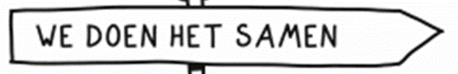 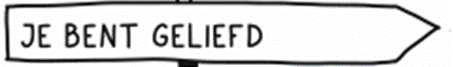 Nieuwsgierig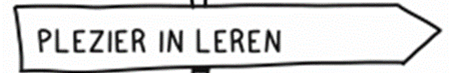 Bouwen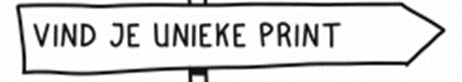 Ons beleidOnderwijs en ondersteuningGedurende de schoolperiode van uw kind kan het zijn dat uw kind een extra steuntje in de rug kan gebruiken in zijn/haar ontwikkeling. Onze groepsleerkrachten en onderwijsassistenten nemen een groot gedeelte van deze basisondersteuning op zich. Het kan voorkomen dat uw kind tijdelijk meer nodig heeft dan deze basisondersteuning. De Blinkerd werkt samen met een aantal deskundigen die verbonden zijn aan onze school en die deze begeleiding kunnen bieden. Zij zijn met grote regelmaat in onze school te vinden waar zij verschillende leerlingen begeleiden. Uiteraard gebeurt dit altijd in goed overleg met ouders. Onderwijs en ondersteuningHet jaarlijks vast te stellen ondersteuningsplan SPOW geeft specifieke kaders aan voor de scholen binnen het samenwerkingsverband. Het betreft hier met name die onderwerpen die de relatie tussen het reguliere en het speciale basisonderwijs raken.SPOW heeft haar doelstelling vertaald in de volgende missie:Het Samenwerkingsverband Primair Onderwijs Westland brengt samenwerking tussen alle betrokkenen (besturen, scholen, teams, gemeenten, ondersteuningsadviseurs) tot stand en onderhoudt deze, teneinde inclusief onderwijs te realiseren voor zoveel mogelijk leerlingen. Voor leerlingen met speciale ondersteuningsbehoeften is gespecialiseerd onderwijs beschikbaar in de regio Westland waardoor voor alle leerlingen een zo passend mogelijke plek, zo thuis nabij mogelijk gerealiseerd wordt.Om duidelijk te hebben welke ondersteuning onze school kan bieden, stelt de school een Schoolondersteuningsplan op. Hierin staan de mogelijkheden die de school biedt t.a.v. ondersteuning. Dit plan wordt jaarlijks bijgesteld met behulp van het instrument Perspectief op School. Verdere informatie t.a.v. het Samenwerkingsverband is te vinden op de website www.spow.nlOnze school werkt vanuit handelingsgericht werken en de 1-zorgroute om invulling te geven aan de beleidsuitgangspunten van SPOW. Etc.Onze school heeft haar kwaliteit t.a.v. de leerlingenzorg ingericht in relatie tot de zorgstructuur zoals die door het samenwerkingsverband SPOW wordt gehanteerd. Binnen het SPOW zijn niveaus van kwaliteitszorg vastgesteld. De volgende niveaus worden onderscheiden:Zorgniveau 1: Dit zijn leerlingen die vallen onder de basisondersteuning die wij op school kunnen bieden. Bij deze leerlingen verloopt de ontwikkeling op het gebied van leren, taal-spraak-ontwikkeling, sociaal-emotionele ontwikkeling, gedrag en het welbevinden op een reguliere manier. Het kan zijn dat er soms wat extra aandacht nodig is van de leerkracht, maar dit is meer incidenteel dan structureel het geval. Het gaat hier dan om preventieve zorg in de groep. Zorgniveau 2:  Dit zijn leerlingen die uitvallen op een bepaald vakgebied en die daar extra ondersteuning voor krijgen binnen de groep. Hieronder vallen leerlingen met: Leesproblemen Rekenproblemen Sociaal emotionele problemen Zorgniveau 3:  Dit zijn leerlingen die vallen onder de basisondersteuning die wij op onze school kunnen bieden. Deze leerlingen krijgen extra ondersteuning buiten de groep. Hieronder vallen alle kinderen met een lichte problematiek op het gebied van;  dyslexie (leerlingen met een verklaring en/of in het protocol), dyscalculie,  taal en/ of spraak, sociaal-emotionele ontwikkeling,  welbevinden,  (gediagnosticeerde) gedragsstoornis, begaafdheid. Zorgniveau 4: Speciale/ intensieve zorg in samenwerking met externe deskundigen. Deze leerlingen krijgen begeleiding van externe deskundigen op school of buiten school. Te denken valt aan trainingen op het gebied van sociale vaardigheden, begeleiding van externen voor dyslexie of dyscalculie.  Zorgniveau 5:  Zware ondersteuning en besproken in een HIA (Handelingsgericht integraal arrangeren) Dit zijn leerlingen die in hun ondersteuningsbehoefte de basisondersteuning overstijgen en extra ondersteuning behoeven binnen en/of buiten de groep. Hieronder vallen alle leerlingen met een meervoudige problematiek op het gebied van; (combinatie van) ernstige leerproblematiek bij kinderen die aan de bovenkant of onderkant scoren,  ernstige gedragsproblematiek,  kinderen met een ontwikkelingsperspectief (OPP),  Kinderen met een eigen leerlijn/leerstofaanbod, kinderen met een toegekend ondersteuningsarrangement door het samenwerkingsverband.  SPOW - Ondersteuningsadviseur Onze school is net zoals alle andere scholen voor basis en speciaal (basis-) onderwijs aangesloten bij het Samenwerkingsverband Primair Onderwijs Westland, het SPOW. Bij het SPOW zijn schoolondersteuners (psychologen/orthopedagogen) werkzaam. Deze deskundigen denken met de school mee bij de leerlingenzorg. Zij geven adviezen en ondersteuning aan de leerkrachten, waar onze leerlingen van profiteren. Daarnaast bieden zij deskundigheidsbevordering van de intern begeleiders en groepsleerkrachten. 
Meer informatie over SPOW kunt u lezen op de site van SPOW: www.spow.nl.
Marleen is werkzaam als ondersteuningsadviseur bij het SPOW. Als ondersteuningsadviseur is zij de vaste contactpersoon voor De Blinkerd. Zij denkt met school en ouders mee als het gaat om vragen over leerontwikkelingen en/of gedrag bij kinderen.Sociaal Kernteam Westland - Zorgregisseur Jeugd Het sociaal kernteam helpt inwoners van Westland bij het zoeken van hulp. Zowel hulp aan jeugd als aan volwassenen. Zij verstrekt informatie en regelt ondersteuning en zorg. Dit geldt ook voor vragen over opvoeden en opgroeien van kinderen. Als het nodig is wordt u bijgestaan door een zorgregisseur. Deze zorgt ervoor dat u de hulp krijgt die nodig is. De zorgregisseur kan op locatie of thuis met u afspreken. U bereikt het Sociaal Kernteam telefonisch via het KlantContactCentrum van de gemeente, 140174Inspectie
De inspectie is een instantie vanuit het Rijk, die meedenkt en meewerkt om de kwaliteit van het onderwijs te garanderen en te stimuleren. Inspectie van het onderwijs: 088-696060/info@owinsp.nl/ www.onderwijsinspectie.nlPersoneelOm te komen tot een verantwoord personeelsbeleid werkt de school met een gesprekkencyclus waarbij naast functionerings- en beoordelingsgesprekken ook POP-gesprekken plaatsvinden. Een beoordelingsgesprek vindt in de regel een keer in de drie jaar plaats. Leerkrachten die tijdelijk in reguliere dienst zijn krijgen in het jaar dat zij tijdelijk zijn aangesteld naast een functioneringsgesprek ook een beoordelingsgesprek. In het personeelshandboek van PCPOW is het beleid rondom vermelde gesprekken verder uitgewerkt.Daarnaast werkt de stichting met een inwerkprogramma voor leerkrachten om ze te ondersteunen van startend naar basisbekwaam. Binnen dit programma worden er verschillende cursussen aangeboden, vindt er coaching plaats en is er een video-interactietraining. Doel is startende leerkrachten meer vaardigheden aan te reiken om te komen tot basisbekwaam Het formatiebeleid wordt op stichtingsniveau vastgesteld. Het uitgangspunt is dat elke school uitkomt met de haar toegewezen formatie. Indien sprake is van een evident knelpunt, kan een beroep gedaan worden op de bovenschoolse middelen.Het schoolformatieplan wordt voorgelegd aan de MR nadat eerder een akkoord is verkregen van het  college van bestuur. KwaliteitDoelen van onze kwaliteitszorgOnze school streeft naar kwalitatief goed onderwijs, waar iedere leerling gezien wordt en waarbij we extra zorg geven aan leerlingen die dat behoeven. Hierbij maken wij gebruik van onze intern zorgsysteem (IB). Indien wij als school extra hulp nodig hebben, schakelen we – na overleg met de ouders/verzorgers - externe partners in. Daarnaast worden er verschillende instrumenten gebruikt om de kwaliteit van het onderwijs en de school te toetsen met als doel deze, waar nodig, te verbeteren.Inrichting van onze kwaliteitszorgOm de kwaliteit te toetsen werkt de school met de kwaliteitskaarten WMK PO, met tevredenheidonderzoeken en de tussentijdse en eindresultaten van de leerlingen. De resultaten en de plannen van aanpak worden gecommuniceerd met de betreffende instanties, ouders, leerkrachten, onderwijsinspectie, college van bestuur. T.a.v. de kwaliteit van de leerlingenzorg is deze ingericht in relatie tot de zorgstructuur zoals die door SPOW wordt gehanteerd.  Daarnaast draagt de school zorg voor kwaliteit van het onderwijs gericht op bevordering van actief burgerschap en sociale integratie, met inbegrip van het overdragen kennis over en kennismaking met de diversiteit van de samenleving. Hieronder de werkwijze t.a.v. de kwaliteitszorg op onze school.WMK PO De school maakt gebruik van de kwaliteitskaarten WMK PO.  Per schooljaar worden er kaarten behandeld, waarbij het de voorkeur heeft kaarten te gebruiken die betrekking hebben op onderwijsontwikkeling of op onderdelen die extra aandacht of verbetering behoeven. Aan de hand van de resultaten wordt er een plan van aanpak opgesteld. Na een afgesproken periode wordt er geëvalueerd en bepaald of de gestelde doelen gehaald zijn. Als deze nog niet gehaald zijn wordt het plan van aanpak aangepast. Naast de kwaliteitskaarten maakt de school ook gebruik van tevredenheidonderzoeken onder leerkrachten, ouders en leerlingen. De resultaten hiervan worden aan de betreffende doelgroep bekend gemaakt en ook besproken in de MR. Naar aanleiding van de resultaten wordt besloten welke onderwerpen verbetering vragen en wordt er een plan van aanpak opgesteld. De resultaten van de kwaliteitskaarten en tevredenheidonderzoeken zijn tijdens de midwinteroverleg met het college van bestuur onderwerp van gesprek. Onderstaande naar de eigen situatie aanpassenT.a.v. de onderwijsresultaten werkt de school op de volgende wijze. De school hanteert een overzicht met  opbrengsten, waarin de resultaten van de afgelopen drie jaar zijn geplaatst. Dit zijn zowel tussentijdse als ook eindresultaten. In dit format staat ook vermeld welke resultaten de school nastreeft. T.a.v. de Cito-eindtoets wil onze school minimaal het gemiddelde scoren. De kenmerken van de leerling populatie zijn ook in dit format opgenomen. Hierdoor hebben wij inzicht op de onderwijsbehoeften van onze leerlingen. Aan de hand van deze resultaten stelt de school trendanalyses op en bepaalt vervolgens welke onderdelen verbetering behoeven. De school stelt hiervoor een plan op. Er wordt vervolgens gewerkt volgens het principe van de PDCA-cirkel (Plan - Do - Control - Act). Belangrijke indicatoren voor verbetering zijn onderwijstijd, onderwijsaanbod en didactische aanpak. De streefdoelen van onze school zijn hoger dan het landelijk gemiddelde; we streven naar 70 procent I, II, III scores. Wanneer een groep deze niet haalt op een bepaald onderdeel, worden er groepsplannen opgesteld en specifieke doelen voor leerlingen gesteld. PartnersSimba/ 2 samenKinderopvangorganisatie Simba is in school gesitueerd voor voor/tussen en naschoolse opvang. Tevens heeft Simba een kinderdagopvanglocatie op De Blinkerd voor kinderen van 0-4 jaar. We hebben een plezierige en professionele samenwerking. We kijken met elkaar wat er nodig is voor de leerlingen van onze school. LogopediePeter Helderop Logopedie geeft logopedie bij ons op school. Kinderen kunnen tijdens schooltijd gebruik maken van logopedie.JGZ - Jeugdgezondheidszorg Zuid-Holland West
De jeugdartsen en jeugdverpleegkundigen volgen samen met ouders de groei en ontwikkeling van uw kind. Tijdens de basisschoolleeftijd houdt dit in dat 5-jarigen een spraak-taalonderzoek krijgen door een logopediste. Dit onderzoek wordt niet bij elk kind gedaan. Het gebeurt alleen als de ouders of leerkracht aangeven dat er vragen of zorgen zijn over de taal- en spraakontwikkeling. In groep 2 alle kleuters onderzocht worden door de jeugdarts. In groep 7 een jeugdverpleegkundige een gezondheidsles geeft en vervolgens met ieder kind een gesprek heeft over de dingen die hen bezighouden. Voorafgaand aan alle onderzoeken krijgen ouders vanuit de JGZ nadere informatie.  OnderwijsAdvies - Dyslexiezorg ONL
Wanneer de school een vermoeden heeft van dyslexie, kunnen we in overleg met ouders een traject starten bij ONL. School kan pas een traject aanvragen wanneer wordt voldaan aan de vastgestelde eisen. Doorgaans kan school pas vanaf halverwege groep 4 aanmelden. Na aanmelding beslist ONL of een leerling in aanmerking komt voor onderzoek naar dyslexie. Bij de aanwezigheid van dyslexie kan een leerling in aanmerking komen voor vergoede behandeling. Op onze school bieden wij ruimte voor deze behandelingen van ONL, zodat de kinderen zoveel mogelijk op school behandeld kunnen worden.
Onderwijs Advies /ONL is onze partner in dyslexiezorg voor het bieden van dyslexiebehandelingen aan kinderen bij wie enkelvoudige ernstige dyslexie is vastgesteld. GGZ Gezonde school ondersteuning vanuit GGZ. Er wordt in een werkgroep meegedacht met de school hoe we als school zijnde verder kunnen ontwikkelen op het gebied van gezonde voeding en het thema welbevinden.DBOSDe bibliotheek op school is een samenwerking tussen de bibliotheek en school om het leesplezier bij leerlingen te vergroten en te verrijken.De school werkt samen met overige instanties Stichting JeugdformaatSPOWSociaal Kernteam WestlandOnderwijs Inspectie Leerplicht WestlandLogopedieOnderwijs maak je samenKindercoaches en speltherapeutenSponsoringPCPOW kent de regeling sponsoring waarin wordt uitgelegd op welke wijze scholen om dienen te gaan bij sponsoring. Hieronder de geldende gedragsregels. Voor verdere uitwerking zie het personeelshandboek.Bij het sluiten van een sponsorovereenkomst gelden de volgende gedragsregels de samenwerking mag de ontwikkeling van de kinderen niet schaden; sponsoring mag de onderwijsinhoud niet beïnvloeden en de uitvoering van de kernactiviteiten van de school mag hiervan niet afhankelijk worden; in lesmaterialen mag geen expliciete of impliciete reclame voorkomen. De objectiviteit en betrouwbaarheid van het onderwijs mag niet in het geding zijn; sponsoring mag niet misleidend zijn en mag niet appelleren aan gevoelens van angst of bijgelovigheid van leerlingen; sponsoring moet een gezonde leefstijl aanmoedigen; bij de aanschaf van (computer)apparatuur mogen geen voorwaarden worden gesteld voor aanvullende afname van bijvoorbeeld software of het niet afnemen van bijvoorbeeld software van een concurrerend bedrijf; Bijlagen en verwijzingenIn dit schoolplan wordt verwezen naar de volgende documenten:het strategisch beleidsplan van stichting  het personeelshandboek van stichting de schoolgids het ondersteuningsplan van het SPOWhet Schoolondersteuningsplan Perspectief op Schoolhet zorgplan van de school de handleidingen van de op onze school in gebruik zijnde methodende groepsmappenhet schoolformatieplanhet nascholingsplanhet managementstatuutde functie- en taakomschrijvingen personeelsleden (onderdeel personeelshandboek)Wat? (realisatie)Hoe? (proces)Waarom ? (effect)Afgerond?Continu werken wij aan een professionele cultuur Teamoefeningen in hoe we willen werken.Werkwijzen uitwerken in kaders ScholingMet elkaar tot een uitspraak komen: wat is een professionele cultuur voor ons?Zelfregulatie van het personeel en het versterken van de onderwijskwaliteit.Erkenning geven en ontvangenWaardering uitsprekenFeedback gevenVerbaas u niet, verwonder u slechts ;) Blijf nieuwsgierig naar de ander. Dat brengt een professionele cultuur.Leerkrachten coachen en begeleiden.Waarderende gesprekkencyclus2019-2020: POP en Functioneringsgesprek2020-2021: LIO student in groep 72020-2021: POP en functioneringsgesprek2021-2022: POP en beoordelingsgesprek2019-2020: functiehuis op orde brengen.Een leven lang blijven leren – kritisch naar jezelf blijven kijken, maakt elke dag groei mogelijk.Gedrag wordt op een goede eenduidige manier aangepakt, met erkenning voor het kind.2020-2021: Werkgroep gedrag i.s.m. IB gaan werken aan:Ulbe Spaans (vanuit de Loodsboot) komt een uur per week om leerkrachten wekelijks te coachen op gedrag in de klas.Kindercoach start (mi per week).Gedragspecialist zet in op:Kanjertraining op de kaartGedragsregels in de school gelijk.Gedragsregels op het plein.Teamscholing: Cees van Overveld (groespvorming)We merken dat er in vrijwel alle groepen kinderen zijn die gedrag laten zien, dat iets van ons vraagt. Hier willen we gericht mee aan de slag om het kind, maar ook de groep te helpen.Wat? (realisatie)Hoe? (proces)Waarom ? (effect)Afgerond?Successen vierenTijd nemen om het proces te zien en daar over te communicerenVergroot plezier in samen lerenWerkgroep O2: Werkwijze om coderen, ontdekkend en ontwerpend leren plaats te geven in ons onderwijs. 21 -eeuwse vaardigheden centraal.Thema onderwijs groep 1-8Gebruik O2 labOndersteuning vanuit specialisten zichtbaar maken.Kwaliteitskaart thematisch werken in de groepen 4-8 maken voor werkwijze in de groepen.Visie zichtbaar makenWerkgroep visie 1-3Werkwijze thematisch werken zichtbaar maken in groep 1-3Inrichting klaslokalen - nodigt deze uit tot leren?Welke vakken met bijbehorende leerdoelen komen terug in het thema?Begeleiding van een OGO specialist.Kwaliteitskaart ontwikkelingsgericht werken in de groepen 1-3 maken voor werkwijze in de groepen.Visie zichtbaar maken.Leren zichtbaar makenWat vraagt dit van de leerkracht.Werkgroep leren zichtbaar maken/rapport: Werken met een weektaak.Werken naar een digitaal port folio Leren zichtbaar maken:Als het lesgeven en het leren duidelijk zichtbaar zijn, is de kans groter dan de leerlingen hun prestaties verbeteren. Meer- en hoogbegaafden krijgen een passend aanbod.2019-2020: Protocol voor HB2020-2021: starten met groep voor hoogbegaafden op een vast dagdeel per week.Communicatie richting ouders2020-2021: Kwaliteitskaart HB maken voor werkwijze in de groep.Passend aanbod realiseren voor ieder kind.Wat? (realisatie)Hoe? (proces)Waarom ? (effect)Blijven zoeken naar mogelijkheden om het schoolgebouw zo goed mogelijk te benutten2020-2021: inrichting 2/3 en 32020-2021: leerpleinen 2020-2021: schoolplein plan makenVergroot plezier in spelen en leren. Vergroot mogelijkheden tot differentiëren en groep overstijgend te werken.Visie vertalen naar handelen van leerkracht2020-2021: werkwijze 1-32020-2021: thematisch werken tijdens drie middagen groep 4-82020-2021: visie vaststellen en richting met elkaar bepalen.de visie formuleert het kompas voor het doen en laten, geeft richting aan de ambitie. een visie inspireert en integreert en zorgt voor verbinding. een visie zorgt voor een bron van energie, doordat ze positieve gevoelens als plezier, uitdaging en avontuur weerspiegelt met een uiteindelijk doel om iedereen in de organisatie te laten groeien.Kwaliteitszorg SOP jaarlijks evalueren en op de website plaatsen.Vensters op ordeESIS op orde (2020-2021)Differentiëren – werkgroep i.s.m. IB; kwaliteitskaart werkwijze BlinkerdInzet ondersteuning passend aan aanbod in de groepZorgstructuur helder en inzichtelijk maken aan team en oudershet aansturen van een continu verbeterproces om zodoende aan de kwaliteitseisen te voldoen”. Het gaat daarbij steeds om de relatie tussen de eigen doelen en ambities, de borging daarvan in beleid en processen en de vraag hoe de resultaten zich verhouden tot de gestelde doelen.PR en communicatieHoe brengen we naar buiten wat onze unieke print is en waar we voor staan?Goede communicatie is de basis voor goede resultaten en een succesvolle samenwerking.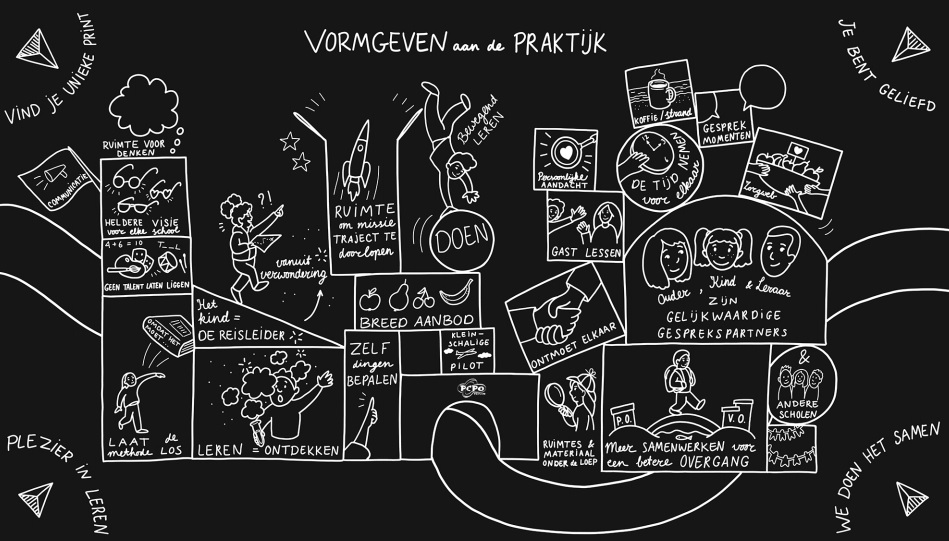 Strategie in beweging vanuit het bestuur PCPOW2019-2020 (mei 2020)2019-2020 (mei 2020)2020-2021 (mei 2021)2020-2021 (mei 2021)2021-2022  (mei 2022)2021-2022  (mei 2022)2022-2023 (mei 2023)2022-2023 (mei 2023)Quick Scan kwaliteitszorgberoepshoudingschoolklimaatopbrengstgericht werken rekenen/wiskundeAutomatiseren r/w rekenen/wiskundetaalleesonderwijsafstemming tijd schoolleiding ICTzorg en begeleiding (eigen)hgw in de groep hgw in de schoolIPB- uitwerken van functieomschrijvingen.- implementeren functiemix.contact met oudersinterne communicatieexterne contactenactieve rol van de leerlingenschooladministratie inzet middelenIdentiteit pedagogisch handelendidactisch handelen wetenschap en techniekaanbodkwaliteitszorg burgerschap en integratieaanbod actief burgerschap en integratieVragenlijstenLTOPTOLTOPTOLTOOTOLTOOTOLTOLTOLTOLTOKwaliteitskaartenSchoolspecifieke quickscan Rots en water opstellen Gezonde school opstellenZorg opstellenRots en water opstellen Gezonde school opstellenZorg opstellenRots en waterGezonde schoolZorgRots en waterGezonde schoolZorgWordt per schooljaar bekekenWordt per schooljaar bekekenWordt per schooljaarbekekenWordt per schooljaarbekeken